	В соответствии с Постановлением Правительства РФ от 06.02.2006 г. № 75 «О порядке проведения органом местного самоуправления открытого конкурса по отбору управляющей организации для управления многоквартирными домами», администрация Комсомольского муниципального округа Чувашской Республики п о с т а н о в л я е т :	1. Провести открытый конкурс по отбору управляющей организации для осуществления деятельности по управлению многоквартирными домами в с. Комсомольское Комсомольского района Чувашской Республики согласно Приложению №1 к конкурсной документации по отбору управляющей организации для осуществления деятельности по управлению многоквартирными домами в с. Комсомольское Комсомольского района Чувашской Республики (далее – Конкурсная документация).2. В целях проведения открытого конкурса на право заключения договоров управления многоквартирным домом находящихся на территории Комсомольского муниципального округа Чувашской Республики утвердить конкурсную документацию, в том числе критерии и параметры конкурса, условия концессионного соглашения, долгосрочные параметры регулирования, задание согласно приложению к настоящему постановлению.3. Разместить информационное сообщение и конкурсную документацию о проведении открытого конкурса по отбору управляющей организации для осуществления деятельности по управлению многоквартирными домами в с. Комсомольское Комсомольского района Чувашской Республики на официальном сайте Российской Федерации для размещения информации о проведении торгов и на официальном сайте Комсомольского муниципального округа Чувашской Республики.4. Контроль за исполнением настоящего постановления оставляю за собой.Глава Комсомольского муниципального округа                                                                                             А.Н. Осипов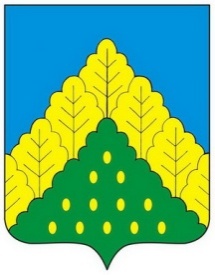 ЧĂВАШ РЕСПУБЛИКИНКОМСОМОЛЬСКИ МУНИЦИПАЛЛĂ ОКРУГĔН	АДМИНИСТРАЦИЙĔ                   ЙЫШẰНУ10.05.2023 ç.  № 458Комсомольски ялĕЧĂВАШ РЕСПУБЛИКИНКОМСОМОЛЬСКИ МУНИЦИПАЛЛĂ ОКРУГĔН	АДМИНИСТРАЦИЙĔ                   ЙЫШẰНУ10.05.2023 ç.  № 458Комсомольски ялĕАДМИНИСТРАЦИЯКОМСОМОЛЬСКОГО МУНИЦИПАЛЬНОГО ОКРУГА      ЧУВАШСКОЙ РЕСПУБЛИКИ          ПОСТАНОВЛЕНИЕ10.05.2023 г. № 458село КомсомольскоеАДМИНИСТРАЦИЯКОМСОМОЛЬСКОГО МУНИЦИПАЛЬНОГО ОКРУГА      ЧУВАШСКОЙ РЕСПУБЛИКИ          ПОСТАНОВЛЕНИЕ10.05.2023 г. № 458село КомсомольскоеО проведении открытого конкурса по отбору управляющей организации для осуществления деятельности по управлению многоквартирными домами в с. Комсомольское Комсомольского района Чувашской РеспубликиО проведении открытого конкурса по отбору управляющей организации для осуществления деятельности по управлению многоквартирными домами в с. Комсомольское Комсомольского района Чувашской Республики